	  AGENDA 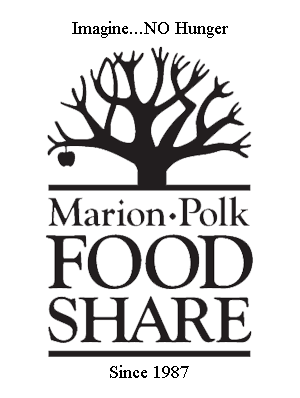 Board of Directors MeetingThursday, March 22, 2018	Dates to Remember
	April 26: Board Meeting @ 8am-9:30am  8:00 – 8:15Breakfast8:15 – 8:20Call to Order – Alex BeamerGuest Introductions – Rick Gaupo8:20 – 8:30Finance Update – Jim Green8:30 – 8:35Consent Agenda – Alex Beamer	Board Meeting Minutes, February 22, 2018Financial Statements ending February 28, 20188:35 – 8:45Mission Moment – Taylor West	Food Summit8:45 – 8:50Development Update – Julie Hambuchen	
8:50 – 9:30Strategic Planning/The Board’s Role in Assuring Success – Rick Gaupo9:30Adjournment – Alex Beamer